Об исполнении бюджета Большетиганского сельского поселения Алексеевского муниципального района Республики Татарстан за 2018 годВ соответствии с Бюджетным кодексом  Совет Большетиганского сельского поселения решил:       1. Утвердить отчет об исполнении бюджета Большетиганского сельского поселения Алексеевского муниципального района Республики Татарстан за 2018 год по доходам в сумме 3448,8 тыс. рублей, по расходам в сумме 3529,0 тыс. рублей с бюджетным профицитом в сумме 80,2 тыс. рублей по следующим показателям:        - источники финансирования дефицита бюджета Большетиганского сельского поселения Алексеевского муниципального района за 2018 год, согласно приложению № 1 к настоящему решению;        - по доходам бюджета Большетиганского сельского поселения Алексе-евского муниципального района за 2018 год, согласно приложению № 2 к настоящему решению;        - по ведомственной структуре расходов Большетиганского сельского поселения Алексеевского муниципального района за 2018 год, согласно приложению №3 к настоящему решению.        2. Разместить настоящее решение на «Официальном портале правовой информации Республики Татарстан» в информационной-телекоммуникационной сети «Интернет», на сайте поселения на Портале муниципальных образований Республики Татарстан и обнародовать на специально оборудованных информационных стендах.    3. Настоящее решение вступает в силу со дня его официального опубликования.        4. Контроль за исполнением настоящего решения оставляю за собой.Глава Большетиганского сельского поселения                      С.З.Ахметзянов                                                                    Приложение № 1 к решению Совета                                                                        Большетиганского  сельского поселения                                                                    Алексеевского муниципального района                                                                     Республики Татарстан                                                                    от 23.01.2019  № 114Источники финансирования дефицита бюджета Большетиганскогосельского поселения за 2018 годПриложение № 2 к решению СоветаБольшетиганского сельского поселенияАлексеевского муниципального района Республики Татарстанот 23.01.2019  № 114Доходы бюджета Большетиганского сельского поселения за 2018 год                                                                                       Приложение № 3 к решению СоветаБольшетиганского сельского поселенияАлексеевского муниципального района Республики Татарстанот 23.01.2019  № 114Ведомственная структура расходов бюджета Большетиганского сельского поселения Алексеевского муниципального района за 2018 годСОВЕТ БОЛЬШЕТИГАНСКОГО СЕЛЬСКОГО ПОСЕЛЕНИЯАЛЕКСЕЕВСКОГО МУНИЦИПАЛЬНОГО РАЙОНАРЕСПУБЛИКИ ТАТАРСТАН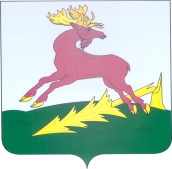 ТАТАРСТАН РЕСПУБЛИКАСЫАЛЕКСЕЕВСКМУНИЦИПАЛЬ РАЙОНЫНЫҢЗУР ТИГӘНӘЛЕ АВЫЛҖИРЛЕГЕ  СОВЕТЫРЕШЕНИЕ23.01.2019с. Большие ТиганыКАРАР№ 114 Код бюджетной классификацииНаименование групп, подгрупп, статей и подстатей доходовСумма01 00 00 00 00 0000 000Источники внутреннего финансирования дефицита бюджета80,201 05 00 00 00 0000 000Изменения остатков средств на счетах по учету средств бюджета80,201 05 02 01 00 0000 510Увеличение прочих остатков денежных средств бюджетов поселений-3448,801 05 02 01 10 0000 510Увеличение прочих остатков денежных средств бюджетов поселений-3348,801 05 02 01 00 0000 610Уменьшение  прочих остатков денежных средств бюджетов поселений3529,001 05 02 01 10 0000 610Уменьшение  прочих остатков денежных средств бюджетов поселений3529,001 06 01 00 10 0000 630Средства от продажи акций и иных форм участия в капитале, находящихся в собственности поселений-Наименование Код доходаСуммаНАЛОГОВЫЕ И НЕНАЛОГОВЫЕ ДОХОДЫ1 00 00000 00 00001111,1НАЛОГИ НА ПРИБЫЛЬ, ДОХОДЫ1 01 00000 00 000098,6Налог на доходы физических лиц1 01 02000 01 000098,6НАЛОГИ НА СОВОКУПНЫЙ ДОХОД1 05 00000 00 000012,2Единый сельскохозяйственный налог1 05 03000 00 000012,2НАЛОГИ НА ИМУЩЕСТВО1 06 00000 00 0000824,8Налог на имущество физических лиц1 06 01000 10 0000124,6Земельный налог1 06 06000 10 0000700,2ГОСПОШЛИНА1 08 00000 01 00003,9Государственная пошлина за совершение нотариальных действий должностными лицами  органов местного самоуправления, уполномоченными в соответствии с законодательными актами Российской Федерации на совершение нотариальных действий1 08 04020 01 00003,9Прочие доходы от оказания платных услуг (работ) получателями средств бюджетов сельских поселений113 01995 00 0000Доходы, поступающие в порядке возмещения расходов, понесенных в связи с эксплуатацией имущества поселений113 02065 00 0000ДОХОДЫ ОТ ПРОДАЖИ МАТЕРИАЛЬНЫХ И НЕМАТЕРИАЛЬНЫХ АКТИВОВ1 14 00000 00 000069,6Доходы от реализации имущества, находящегося в оперативном управлении учреждений, находящихся в ведении органов управления сельских поселений (за исключением имущества муниципальных бюджетных и автономных учреждений), в части реализации основных средств по указанному имуществу1 14 06000 00 000069,6Невыясненные поступления, зачисляемые в бюджеты сельских поселений117 01000 00 0000Доходы поступающие от  самообложения граждан117 14000 00 0000102,0БЕЗВОЗМЕЗДНЫЕ ПОСТУПЛЕНИЯ2 00 00000 00 00002337,7Безвозмездные поступления от других бюджетов бюджетной системы РФ2 02 00000 00 00002337,7Дотации бюджетам муниципальных образований2 02 15000 00 00001145,0Субвенции бюджетам муниципальных образований2 02 35000 00 000083,6Субсидии бюджетам муниципальных образований2 02 45000 00 00001109,1ВСЕГО ДОХОДЫ3448,8НаименованиеРзПРЦСРВРсуммаОбщегосударственные вопросы011437,1Функционирование Главы муниципального образования0102657,4Руководство и управление в сфере установленных функций01029900002030657,4Глава муниципального образования01029900002030657,4Выполнение функций органами местного самоуправления01029900002030100657,4Функционирование исполнительных органов0104473,5Центральный аппарат01049900002040473,5Расходы на выплаты персоналу в целях обеспечения выполнения функций государственными (муниципальными) органами, казенными учреждениями, органами управления государственными внебюджетными фондами01049900002040100473,5Закупка товаров, работ и услуг для государственных (муниципальных) нужд01049900002040200111,6Уплата налога на имущество организаций и земельного налога010499000020408004,6Комплексная антикоррупционная про-грамма Алексеевского муниципального района на 2012-2014 годы01049900002043Закупка товаров, работ и услуг для государственных (муниципальных) нужд01049900002043200Другие общегосударственные вопросы0113306,2Государственная регистрация актов гражданского состояния01139900059300Выполнение функций органами местного самоуправления01139900059300200Финансовая помощь  01139900025700185,7Налог на имущество01139900002950Уплата налога на имущество организаций и земельного налога011399000029508004,4МУ ЦБ01139900029900116,1Расходы на выплаты персоналу в целях обеспечения выполнения функций государственными (муниципальными) органами, казенными учреждениями, органами управления государственными внебюджетными фондами01139900029900100108,5Закупка товаров, работ и услуг для государственных (муниципальных) нужд011399000299002007,6Национальная оборона0283,6Мобилизационная и вневойсковая подготовка020383,6Осуществление первичного воинского учета на территориях, где отсутствуют военные комиссариаты0203990005118010076,6Фонд компенсаций020399000511802007,00Водные ресурсы041157,3Водные ресурсы0406233,8Закупка товаров, работ и услуг для государственных (муниципальных) нужд0406094017448020026,9Закупка товаров, работ и услуг для государственных (муниципальных) нужд04069900090430200206,9Дорожное хозяйство0409923,5Дорожное хозяйство0409Б100078020923,5Закупка товаров, работ и услуг для государственных (муниципальных) нужд0409Б100078020200923,5Межевание земель0412Межевание земель04121600173440200Жилищно-коммунальное хозяйство05335,7Жилищное хозяйство0502Ж10007505030,0Закупка товаров, работ и услуг для государственных (муниципальных) нужд0502Ж10007505020030,0Благоустройство0503305,7Финансовая помощь05039900025700Финансовая помощь05039900025700500Выполнение функций органами местного самоуправления0503Б100078010109,4Закупка товаров, работ и услуг для государственных (муниципальных) нужд0503Б100078010200109,4Выполнение функций органами местного0503Б100078050196,3Закупка товаров, работ и услуг для государственных (муниципальных) нужд0503Б10007805020032,3Уплата налога на имущество организаций и земельного налога0503Б100078050800164,0Культура, кинематография08515,3Культура0801515,3Дворцы и дома культуры, другие учреждения культуры и средств массовой информации0801515,0Программа по профилактике терроризма и экстремизма в  Алексеевском муниципальном районе Республики Татарстан на 2012-2014 годы08010630110990Закупка товаров, работ и услуг для государственных (муниципальных) нужд08010630110990200Программа развития культуры08010840144091515,3Расходы на выплаты персоналу в целях обеспечения выполнения функций государственными (муниципальными) органами, казенными учреждениями, ор-ганами управления государственными внебюджетными фондами08010840144091100131,2Закупка товаров, работ и услуг для государственных (муниципальных) нужд08010840144091200349,0Уплата налога на имущество организаций и земельного налога0801084014409180035,1Всего расходов3529,0